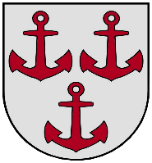 SALACGRĪVAS NOVADA DOMEReģ. Nr. 90000059796, Smilšu iela 9, Salacgrīva, Salacgrīvas novads, LV-4033 Tālrunis 64071973; e-pasts dome@salacgriva.lvSaistošo noteikumu Nr. 15 “Salacgrīvas novada pašvaldības pabalsts ārkārtējā situācijā sakarā ar Covid-19 izplatību” paskaidrojuma rakstsParādīt iespējasSlēpt iespējasDrukāt nodaļuSaglabāt kā PDFSalacgrīvas novada domespriekšsēdētājs                                                                               Dagnis StraubergsPaskaidrojuma raksta sadaļasNorādāmā informācija1. Projekta nepieciešamības pamatojumsŠobrīd Salacgrīvas novada pašvaldībā ir spēkā 2018. gada 21. marta saistošie noteikumi Nr. 4 “Par sociālās palīdzības pabalstiem Salacgrīvas novadā” (turpmāk – saistošie noteikumi Nr.4). Sociālo pakalpojumu un sociālās palīdzības likuma pārejas noteikumu 37. punkts, kas stājās spēkā 22.03.2020. nosaka, ka laikā, kamēr visā valstī ir izsludināta ārkārtējā situācija sakarā ar Covid-19 izplatību un vienu kalendāra mēnesi pēc ārkārtējās situācijas beigām pašvaldība piešķir ģimenei (personai), kura ārkārtējās situācijas dēļ nespēj nodrošināt savas pamatvajadzības, šā likuma 35. panta otrajā daļā noteikto pabalstu krīzes situācijā, kas tiek izmaksāts no pašvaldības budžeta līdzekļiem. Lai daļēji kompensētu pašvaldību izdevumus par pabalstu krīzes situācijā nodrošināšanu, valsts nodrošina mērķdotāciju pašvaldībām izdevumu segšanai 50 procentu apmērā no ģimenei (personai) izmaksātā pabalsta krīzes situācijā apmēra, bet ne vairāk kā 40 euro mēnesī vienai personai triju mēnešu periodā. Tas nozīmē, ka kopumā valsts līdzfinansēs līdz 120,00 euro vienai personai mājsaimniecībā triju mēnešu periodā, t.i., ne vairāk kā 40 euro mēnesī vienai personai. Papildus pabalstu 50 euro par katru aprūpē esošu bērnu līdz 18 gadu vecumam likumprojekta ieviešanu nodrošinās 100 % valsts atbalstu pašvaldībām palīdzības sniegšanai ārkārtējā situācijā ģimenēm (personām), tai skaitā audžuģimenēm un aizbildņiem, kuras nonākušas krīzes situācijā, palielinot izmaksājamā pabalsta apmēru par 50 eiro katram bērnam. Izvērtējot minēto un ņemot vērā Labklājības ministrijas ieteikumus "Par pabalsts krīzes situācijā piešķiršanu saistībā ar Covid-19", secināts, ka pamatojoties uz valstī izsludināto ārkārtējo situāciju, ir nepieciešams pieņemt atsevišķus saistošajos noteikumus, nosakot jaunu papildus palīdzības veidu novada ģimenēm (personām), nosakot krīzes pabalstu ārkārtējās situācijas laikā.2. Īss projekta satura izklāstsNoteikumi ir nepieciešami, lai uzlabotu sociālo situāciju krīzes situācijā nonākušām ģimenēm (personām), sakarā ar ārkārtējo situāciju valstī. Pabalsts krīzes situācijā ārkārtējās situācijas laikā ir viens no atbalsta veidiem Salacgrīvas novada administratīvās teritorijas pašvaldības iedzīvotājiem, kas ļaus nodrošināt pamatvajadzības minētājā periodā. Saistošo noteikumu projekts "Salacgrīvas novada pašvaldības pabalsts ārkārtējā situācijā sakarā ar Covid-19 izplatību (turpmāk – Saistošie noteikumi) paredz noteikt krīzes pabalstu ārkārtējās situācijas laikā vienai personai jeb vienam ģimenes loceklim piešķirot 80,00 euro mēnesī ņemot vērā Saistošajos noteikumos noteiktos kritērijus. Saistošie noteikumi ir spēkā laikā, kad valstī vai administratīvās teritorijas daļā ir izsludināta ārkārtējā situācija vai izņēmuma stāvoklis, kas saistīts ar veselības apdraudējumu vai ir noteikti pārvietošanās ierobežojumi.3. Informācija par plānoto projekta ietekmi uz pašvaldības budžetuIzvērtējot iespējamo pabalstu pieprasītāju skaitu, saistošo noteikumu ietekmes uz pašvaldības budžetu 2020. gadā varētu būt 2000 EUR, no kuriem 1000 EUR būs atgūstami no valsts budžeta.4. Informācija par plānoto projekta ietekmi uz sociāli ekonomisko stāvokli (uzņēmējdarbības vidi) pašvaldības teritorijāNav ietekmes.5. Informācija par administratīvajām procedūrāmSaistošo noteikumu izpildi nodrošinās Salacgrīvas novada domes sociālais dienests. Saistošo noteikumu izpilde neietekmēs tās institūcijas funkcijas un uzdevumus, kura nodrošinās saistošo noteikumu izpildi. Saistošie noteikumi tiks publicēti oficiālajā izdevumā "Latvijas Vēstnesis". Informācija par saistošajiem noteikumiem tiks publicēta Salacgrīvas novada laikrakstā "Salacgrīvas Novada Ziņas" un Salacgrīvas novada mājaslapā www.salacgriva.lv.6. Informācija par konsultācijām ar privātpersonāmNav notikušas.